28 червня, неділя  День Конституції України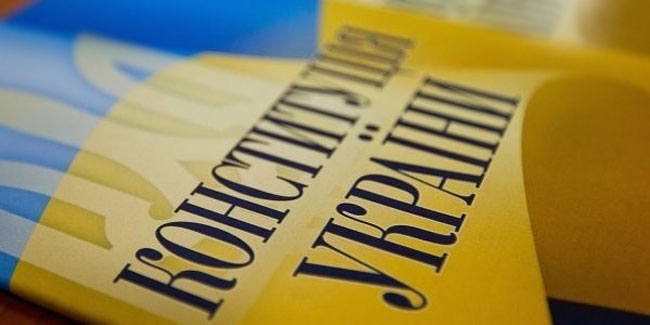 